Flowers included in the Save the Bees Wildflower PackCamellia      		 CatchFly 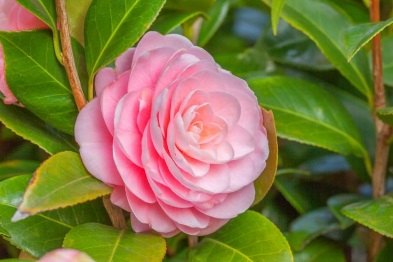 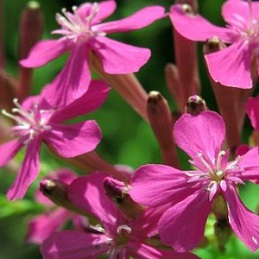 Cosmos Mix   			Lupine Yellow 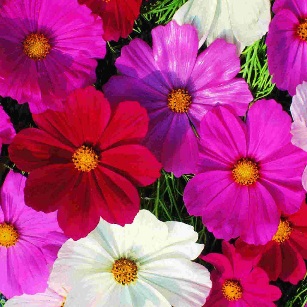 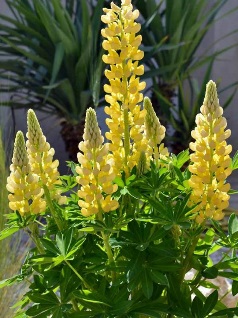 Nasturtium   			Rocket Larkspur 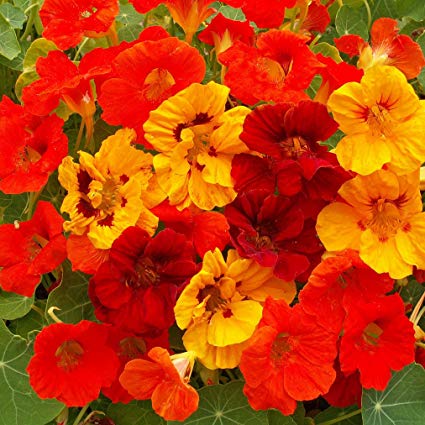 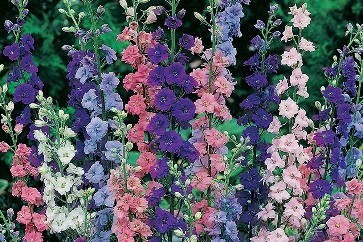 Siberian Wildflower   		Snapdragon 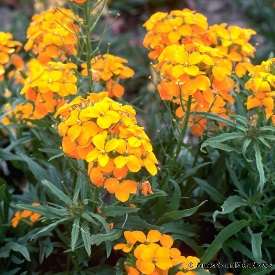 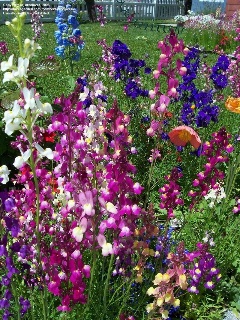 Dwarf Sunflower    		Zinnia 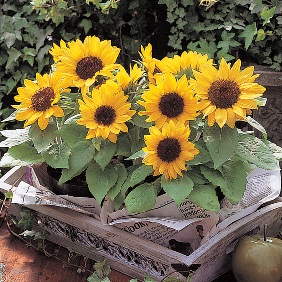 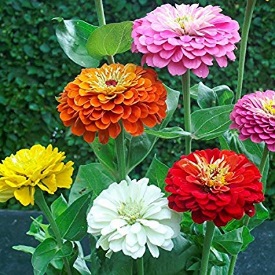 